Name: KEY									Id#ISE 307, Term 153ENGINEERING ECONOMIC ANALYSIS
Quiz# 2  Date: Monday, August 8, 2016Q1. The accompanying table shows a cash flow for a company along with CPI:Assuming that year 0 is the base period, determine the inflation rate for each period, and calculate the average inflation rate over the three years.Average inflation rate over the three years = (194.6/179.8)1/3 – 1= 2.67%What will be the equivalent cash of year 1 stated in terms of year 3 cash?= 115,000 (1.0229)(1.0351) = 121,757.3Q2. Suppose that you borrow $60,000 at 9% compounded monthly over five years. Knowing that the 9% represents the market interest rate, you compute the monthly payment in actual dollars as $1245.51. If the average monthly general inflation rate is expected to be 0.25%, determine the equivalent equal monthly payment series in constant dollars.i' = (i-f)/(1+f) => im' = (0.09/12-0.0025)/1.0025 = (0.0075-0.0025)/1.0025 = 0.00499A = 60,000 (A/P, 0.00499, 60) = 60,000*0.019326 = $1159.55Q3. Consider the following two mutually exclusive projects: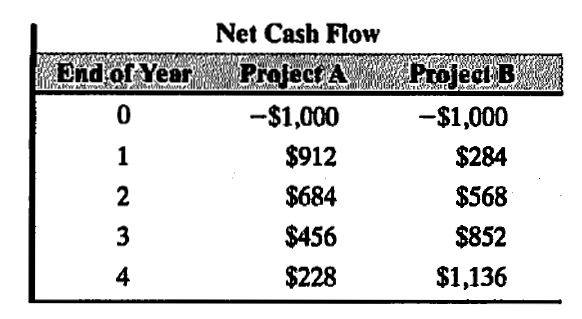 At an interest rate of 25%, which project would you recommend choosing?           Select project A.YearCashCPIInflation Rate0100,000179.81115,000183.8=(183.8/179.8)-1=2.22%2128,000188.0=(188.0/183.8)-1=2.29%3145,000194.6=(194.6/188.0)-1=3.51%